附件一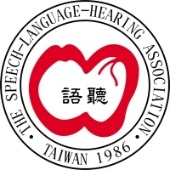 台灣聽力語言學會優良聽力和語言治療實習臨床教師候選人推薦表(以上欄位均為必填，推薦人和被推薦人若為同一人需說明原因)                                                 			日期：      年    月     日茲推薦　　　　　　　【被推薦人】參加　　　年度「優良聽力和語言治療實習臨床教師」之候選人（請勾選推薦優良臨床教師類型【擇一】）：□ 新進優良臨床教師：領有聽力師和/或語言治療師證書，且擔任國內語言治療與聽力相關系所實習臨床教師累計滿 2 年或以上者；□ 優良臨床教師：領有聽力師和/或語言治療師證書，且擔任國內語言治療與聽力相關系所實習臨床教師累計滿 10 年或以上者；□ 資深優良臨床教師：領有聽力師和/或語言治療師證書，且擔任國內語言治療與聽力相關系所實習臨床教師累計滿 20 年或以上者。之選拔活動　此致　　　台灣聽力語言學會茲推薦　　　　　　　【被推薦人】參加　　　年度「優良聽力和語言治療實習臨床教師」之候選人（請勾選推薦優良臨床教師類型【擇一】）：□ 新進優良臨床教師：領有聽力師和/或語言治療師證書，且擔任國內語言治療與聽力相關系所實習臨床教師累計滿 2 年或以上者；□ 優良臨床教師：領有聽力師和/或語言治療師證書，且擔任國內語言治療與聽力相關系所實習臨床教師累計滿 10 年或以上者；□ 資深優良臨床教師：領有聽力師和/或語言治療師證書，且擔任國內語言治療與聽力相關系所實習臨床教師累計滿 20 年或以上者。之選拔活動　此致　　　台灣聽力語言學會茲推薦　　　　　　　【被推薦人】參加　　　年度「優良聽力和語言治療實習臨床教師」之候選人（請勾選推薦優良臨床教師類型【擇一】）：□ 新進優良臨床教師：領有聽力師和/或語言治療師證書，且擔任國內語言治療與聽力相關系所實習臨床教師累計滿 2 年或以上者；□ 優良臨床教師：領有聽力師和/或語言治療師證書，且擔任國內語言治療與聽力相關系所實習臨床教師累計滿 10 年或以上者；□ 資深優良臨床教師：領有聽力師和/或語言治療師證書，且擔任國內語言治療與聽力相關系所實習臨床教師累計滿 20 年或以上者。之選拔活動　此致　　　台灣聽力語言學會茲推薦　　　　　　　【被推薦人】參加　　　年度「優良聽力和語言治療實習臨床教師」之候選人（請勾選推薦優良臨床教師類型【擇一】）：□ 新進優良臨床教師：領有聽力師和/或語言治療師證書，且擔任國內語言治療與聽力相關系所實習臨床教師累計滿 2 年或以上者；□ 優良臨床教師：領有聽力師和/或語言治療師證書，且擔任國內語言治療與聽力相關系所實習臨床教師累計滿 10 年或以上者；□ 資深優良臨床教師：領有聽力師和/或語言治療師證書，且擔任國內語言治療與聽力相關系所實習臨床教師累計滿 20 年或以上者。之選拔活動　此致　　　台灣聽力語言學會被推薦人姓名(簽名)被推薦人身分證字號被推薦人具體優良事蹟(擔任計畫主持人、研究發表……等)優良事蹟一優良事蹟二優良事蹟三優良事蹟四……………優良事蹟一優良事蹟二優良事蹟三優良事蹟四……………優良事蹟一優良事蹟二優良事蹟三優良事蹟四……………被推薦人佐證資料(如有不實將撤銷獲獎資格)□ 1.國內語言治療與聽力相關系所實習臨床教師歷年佐證資料(如，聘書、感謝狀)。□ 2.聽力師和/或語言治療師證書。□ 3.衛福部醫事人員(語言治療師/聽力師)繼續教育積分證明。□ 4.其他申請有利證明(具體優良事蹟，如，擔任計畫主持人、研究發表…     …等)。□ 1.國內語言治療與聽力相關系所實習臨床教師歷年佐證資料(如，聘書、感謝狀)。□ 2.聽力師和/或語言治療師證書。□ 3.衛福部醫事人員(語言治療師/聽力師)繼續教育積分證明。□ 4.其他申請有利證明(具體優良事蹟，如，擔任計畫主持人、研究發表…     …等)。□ 1.國內語言治療與聽力相關系所實習臨床教師歷年佐證資料(如，聘書、感謝狀)。□ 2.聽力師和/或語言治療師證書。□ 3.衛福部醫事人員(語言治療師/聽力師)繼續教育積分證明。□ 4.其他申請有利證明(具體優良事蹟，如，擔任計畫主持人、研究發表…     …等)。服務單位(執業單位)全銜推薦人姓名(蓋章)推薦人職稱推薦人聯絡電話推薦人Email單位通訊地址